Curriculum Vitae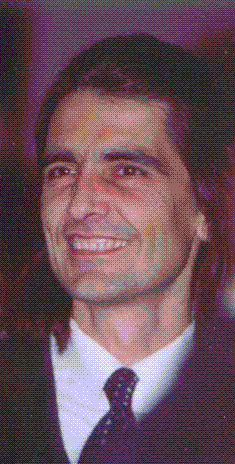 István Nagy								 Translation, localisation, proofreadingTelephone:		(06)-20-92-96-508E-mail:			nfl.bt@chello.hu Address:		3529 Miskolc, Farkas Jenő. u. 1.Date of Birth:		21.05.1959.Place of Birth:		DebrecenEducation, Qualifications:1998	Diploma in Translation: Social Sciences (English-Hungarian, Hungarian-English) – ELTE FTCS, 1992	 Proficiency in English1984	M.A. in English and French, Teaching degree KLTE, Jobs/Positions held:2005-		Full time translator and interpreter1995-2005	lecturer, , Department of English Literature1993-1995 	language teacher, University of Miskolc, Language Teaching Centre1989-1993	freelance interpreter, translator and language teacher1986-1989	in-house translator, BIOGAL Pharmaceutical Works, 1984-1986	librarian, translator, Biophysics Institute, University Medical School, DebrecenWorking Languages:English, French, Italian, Hungarian (native)Computer Skills:User level skills of MS Word, Excel, Power PointCAT tools:MemoQ 9.0, TRADOS Studio 2021, Wordfast Pro 5Areas of Specialisation:Medicine, Chemistry, PharmacologyAgriculture, Agri machines, VeterinaryMarketing and PR, BusinessTechnical: Automotive, ManualsEducation, Culture, EU Institutions, TourismTranslator’s profile in detail:http://www.proz.com/profile/89852Medical/Veterinary, Pharmaceutical & Chemistry-related projects in 2010-2023:SPCs, (Human and Veterinary) cca. 600pp Seprotec S.L., Spain 2006-2023; LangCor GmbH, Germany, Akkurat sro, Slovakia 2010-2023 (EN>HU; FR>HU)IFUs cca. 800pp TransPerfect LLC, USA 2008-2023; Acolad (former Arancho Doc srl./Tehnicis France) (EN>HU; FR>HU; IT>HU) 2008-2023Localisation of the Astrid Lindgren Children's Hospital website cca. 50pp Acolad Nordic (former ACC Global), 2019-21 (EN>HU)MSDS, cca 200pp Arancho Doc s.r.l., Italy 2008-2018, Triade SA, France 2010-2023 (EN>HU; FR>HU)Tech/Chem/Med patents cca. 500pp., Access Europe Ltd. UK/France 2009-2016 (EN>HU; FR>HU)Marketing and PR, Business projects in 2010-2023:HPE business communication, press releases, cca. 80pp Seprotec S.L., Spain 2016-2020 (EN>HU)tesa website relaunch, translation, proof cca.400pp 24translate GmbH, Germany 2016-17 (EN>HU)Shimano Dealer Catalogue, manuals, website cca.1500pp Blondé n.v., Belgium 2000-2023 (EN>HU)Atlas Copco Brochures, Catalogues cca. 150pp Z-Studio, Czech Republic, 2014-2023 (EN>HU)Hill’s Pet Food brochures and book cca. 250pp Z-Studio, Czech Republic, 2012-16 (EN>HU)Technical, Automotive projects, manuals 2010-2023:Tetra Pak, Corazza, Marposs Technical manuals, GUIs cca. 2500pp Arancho Doc s.r.l., Italy 2008-2023 (EN>HU; FR>HU; IT>HU)Makino machining center GUI, Maintenance cca. 300pp Arancho Doc s.r.l., Italy 2016-2020 (EN>HU)Nissan, Fiat brochures, manuals cca. 500pp Z-Studio, Czech Republic, 2010-18 (EN>HU; IT>HU)Education, Culture, EU Institutions 2010-2023:Adidas merchandizing training cca. 60pp Z-Studio, Czech Republic, 2016-17 (EN>HU)John Deere Engine Training materials (En>Hu) cca. 1200pp Euro-Com B.V., The Netherlands 2010-2016 (EN>HU)Bartók Plus Opera Festival, Miskolc, English publications, cca. 1500pp 2002-2020 (HU>EN)EFCTC_Customs seminar hand-outAdult education information network brochures and communication, cca. 200pp Intrasoft Intl., Greece 2014-2021 (EN>HU)References:Acolad ItalyDirect: +39-0535-22650; Fax: +39-0535-26601; www.arancho.com; catia.contini@aranchodoc.com; Catia ContiniLangCor GmbH Direct: +49-731-98 588 541; Fax: +49-731-98 588 541; www. langcor.de; matthias.kohni@langcor.de; Matthias Kohn